Прайс-лист на экспедирование по Московской области.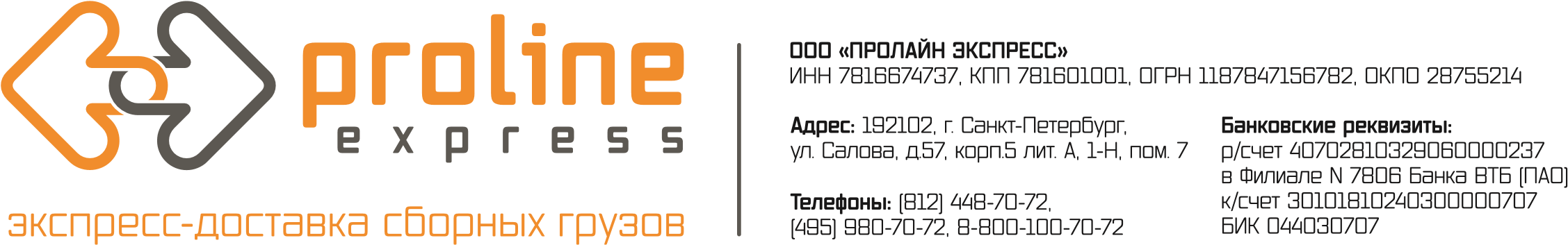 БАЛАШИХА250БЕЛЫЕ СТОЛБЫ900БРОННИЦЫ1150БЫКОВО550ВИДНОЕ200ВОСКРЕСЕНСК3500ГОЛЬЕВО300ГРИБКИ300ДЕДОВСК800ДЗЕРЖИНСКИЙ200ДМИТРОВ2500ДОЛГОПРУДНЫЙ300ДОМОДЕДОВО600ЖЕЛЕЗНОДОРОЖНЫЙ400ЖУКОВСКИЙ750ЗВЕНИГОРОД2600ЗЕЛЕНОГРАД900ИВАНТЕЕВКА550ИСТРА2450КЛИН3000КЛЯЗЬМА420КОРОЛЕВ450КОТЕЛЬНИКИ200КРАСНАЯ ПАХРА800КРАСНОГОРСК250КУБИНКА2700ЛОБНЯ750ЛЫТКАРИНО450ЛЮБЕРЦЫ250МАЛАХОВКА450МОСКОВСКИЙ300МЫТИЩИ420НАХАБИНО750НОГИНСК1200ОДИНЦОВО600ОРЕХОВО-ЗУЕВО3000ПАВЛОВСКИЙ ПАСАД1700ПОДОЛЬСК800ПОДРЕЗКОВО300ПОС. ЛУНЕВО650ПРАВДИНСКИЙ700ПУТИЛКОВО100ПУШКИНО580РАМЕНСКОЕ1000РЕУТОВ230РУМЯНЦОВО200СЕРГИЕВ ПАСАД2800СЕРПУХОВ3300СОВХ. ИМ ЛЕНИНА150СОЛНЕЧНОГОРСК2500СОСЕНСКОЕ200СТАРАЯ КУПАВНА750СХОДНЯ470ТОМИЛИНО400ТРОИЦК650ФРЯЗИНО800ХИМКИ150ЧЕХОВ2500ЩЕЛКОВО700ЩЕРБИНКА300ЭЛЕКТРОСТАЛЬ1200ЛЕНИНСКИЕ ГОРКИ350ДЫДЫЛДИНО300КУРИЛОВО1100ЭЛЕКТРОУГЛИ750БОЛЬШОЕ ТОЛБИНО980ГЛАЗОВО750